Учёба в НИТ – это:Доступное бесплатное обучениеПолучение качественного образованияВозможность прохождения практики в крупных известных компанияхПодготовка компетентных специалистов-практиков, востребованных на современном рынке трудаВозможность получения дополнительных специальностей на вечерних курсах, а так же повышение разрядаГарантированное трудоустройство после получения диплома«Лёгкий старт» для поступления в высшее учебное заведениеИнтересная и студенческая жизньПредоставление комфортного общежития иногородним студентамДостойное и стабильное будущееСчитай QR-код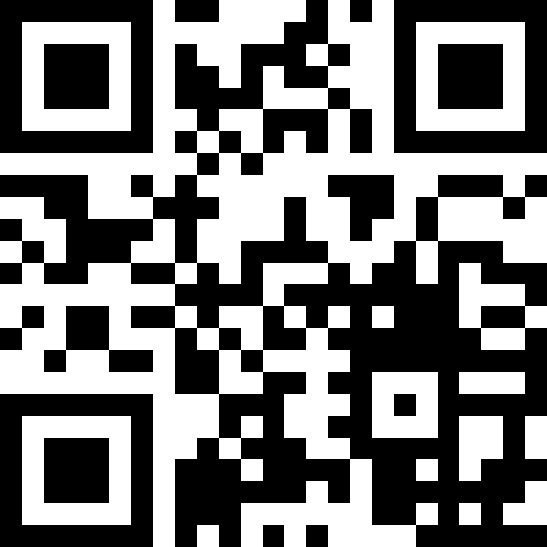 Официальный сайт НИТ:http:novindteh.ruГруппа во «ВКОНТАКТЕ»:https://vk.com/novindtehПрофиль в «Instagram»:@gapou_nit_novodvinsk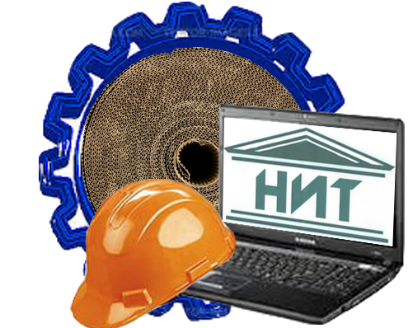 ГАПОУ АО «Новодвинский Индустриальный Техникум»Специальность«Техническая эксплуатация и обслуживание электрического и электромеханического оборудования (по отраслям)»НИТ – это кузница профессиональных кадров.Обучаем для профессионального успеха!Тел.: 8 (81852) 4-32-82  8 (81852) 4-48-22Техническая эксплуатация и обслуживание электрического и электромеханического оборудования(по отраслям)Квалификация:Техник Профессия:Электромонтёр по ремонту и обслуживанию электрооборудованияСреднее профессиональное образование с получением среднего общего образования/профессии на базе 9 классовСрок обучения – 3 года 10 месяцевСоциальная стипендия –1430 руб. 55 коп.Стипендия – 953 руб. 70 коп.Получив специальность«Техническая эксплуатация и обслуживание электрического и электромеханического оборудования (по отраслям)», вы будете уметь:выполнять ремонт, наладку, регулировку электрооборудования;составлять и читать электрические схемы;а так же соблюдать правила техники безопасности.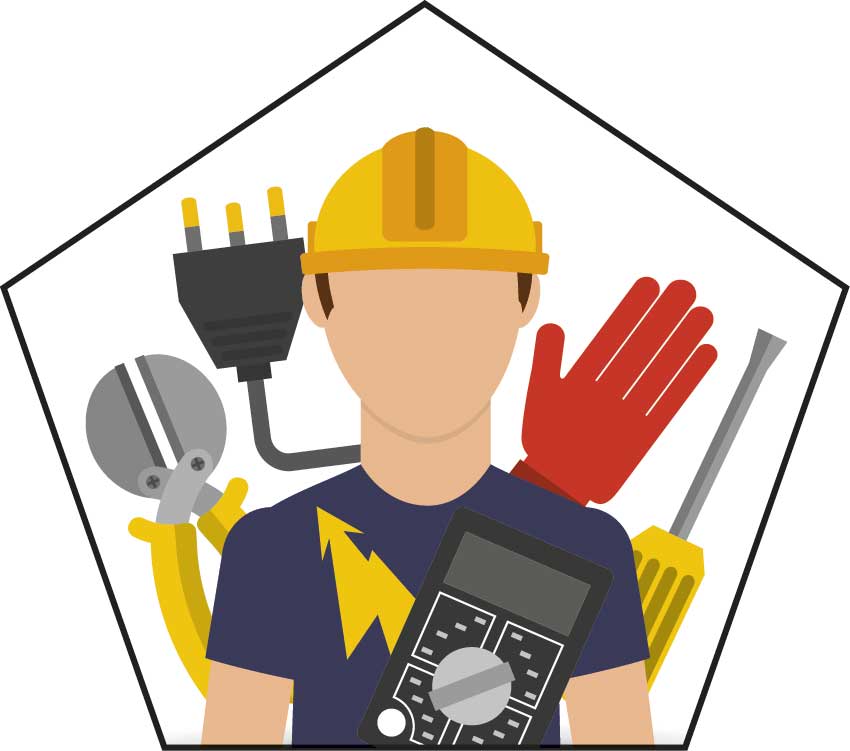 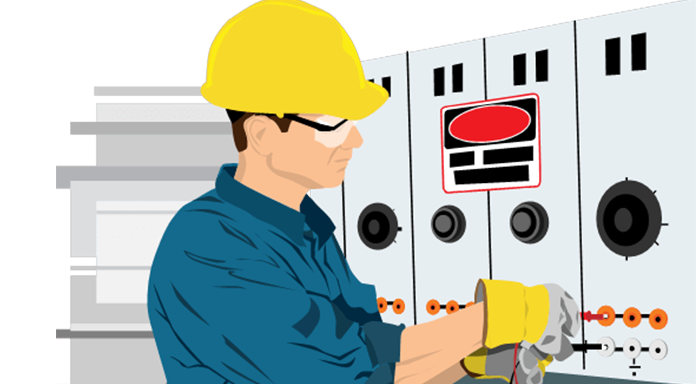 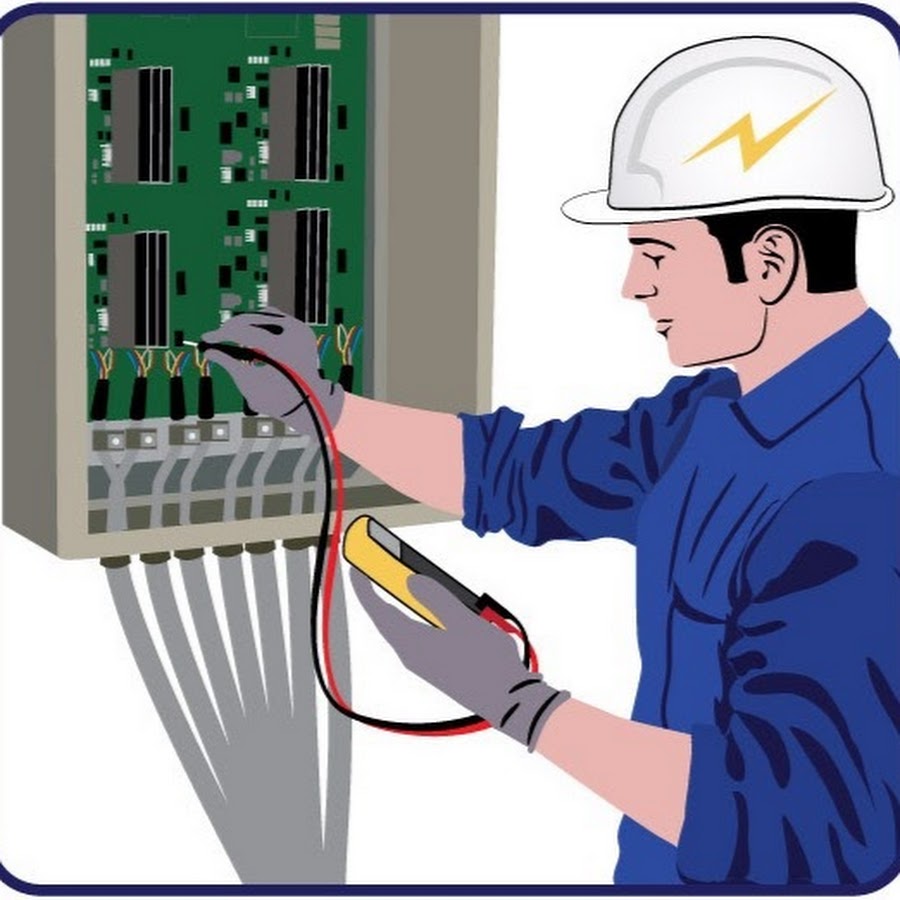 На нас большая ответственность – обеспечение бесперебойной электроэнергией всего производства! 